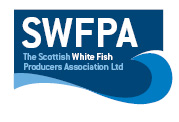 Creel PositionsCreel Position Info Moray Firth off Portknockie  AIS Beacon on NW corner57 47,23N	2 53,05W57 47,04N	2 53,18W57 46,72N	2 55,58W57 47,07N	2 56,1WDate17th Sept 2021Vessel Name & Reg NoCamann II BF160Skipper NameCharlie HillSkipper Email AddressCharliedhill@hotmail.comSkipper Mobile No07493 167544